 СОБРАНИЕ ДЕПУТАТОВ ЯНОВСКОГО СЕЛЬСОВЕТАЗАРИНСКОГО РАЙОНА АЛТАЙСКОГО КРАЯ13.10.2023	                                                                                                             № 26с. ЯновоО размерах должностных окладов муниципальных служащих администрации Яновского сельсовета Заринского района Алтайского краяВ соответствии с пунктом 4 статьи 86 Бюджетного кодекса Российской Федерации, Федеральным законом от 02.03.2007 № 25-ФЗ «О муниципальной службе в Российской Федерации», законом Алтайского края от 07.12.2007 №134-3C «О муниципальной службе в Алтайском крае», постановлением Администрации Алтайского края от 31,01.2008 №45 «Об установлении нормативов формирования расходов на оплату труда депутатов, выборных должностных лиц местного самоуправления, осуществляющих свои полномочия на постоянной основе, муниципальных служащих», Собрание депутатовРЕШИЛО:1.Утвердить размер должностных окладов муниципальных служащих администрации Яновского сельсовета Заринского района Алтайского края (приложение 1).2.Настоящее	 решение распространяется на правоотношения,возникшие с 01.01.2023.3.Со	 дня вступления в силу настоящего решения признать утратившимсилу Решение Собрания депутатов Яновского сельсовета Заринского района Алтайского края от 28.11.2022 № 19.4.Обнародовать настоящее решение в установленном Уставом муниципального образования Яновский сельсовет Заринского района Алтайского края порядке.5.Контроль за исполнением настоящего решения возложить напостоянную комиссию Собрания депутатов по бюджету, налоговой, социальной политике и по вопросам правопорядка и законности.Глава сельсовета                                                             Н.Б. Лавринова                                                                                                                      Приложение                                                                                                  к решению Собрания депутатов                                                                                                  от 13.11.2023 № 26Размер должностных окладов муниципальных служащих Администрации Яновского сельсовета Заринского района Алтайского края          Р Е Ш Е Н И Е           № п/пНаименование должностейРазмер денежного содержания, руб12312Численность до 1 тыс.человек1.Секретарь администрации  сельсовета6627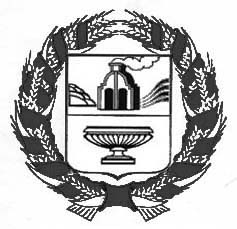 